REGISTRATION FORM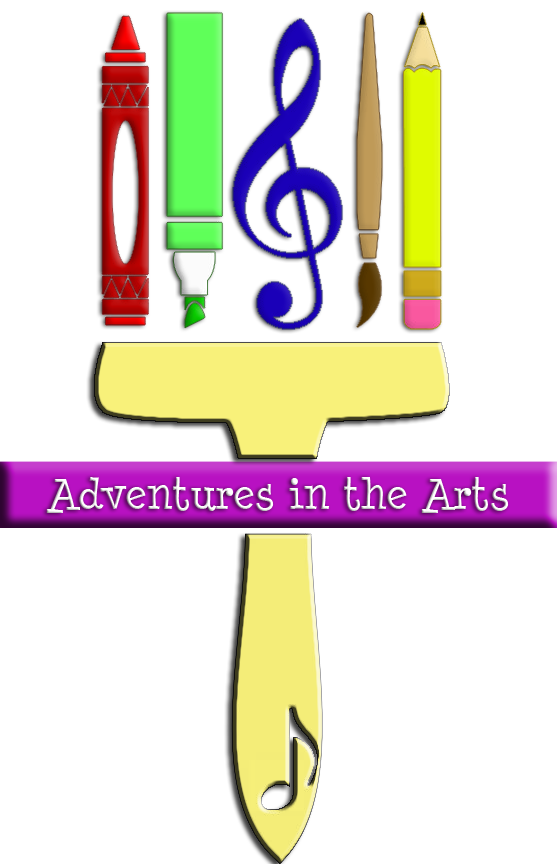 Adventures in the Arts (AiA) 2022-2023	Complete one form for each child.	Please print.Child’s Name	Birth Date	Grade	School	Check one: Child will ride the church bus.	____	Child will be dropped off at the church.	Home Address	City 	Zip	Would you like to receive weekly updates about events at Lighthouse CPC?   Yes   NoWho will be picking up your child on a regular basis? ________________________________List anyone else who has permission to pick up your child:Parent/Guardian Information 	PLEASE PRINT.Parent’s Full Name:	Mom:	Dad:	Work Phone:	Mom:	Dad:	Cell Phone:	Mom:	Dad:	Best Email to Use:	Mom:	Dad:	The best way to reach me with information about AiA is [check one]:
text		email		phone call	Nearest relative or friend to contact in case of emergency:Full Name: 	Relationship:	Their Work / Cell Phone:	AiA is a program offered in a loving, Christian atmosphere and is designed to give children experiences to learn and grow through creative arts—arts and crafts, music and drama. There is a limited number of children we can accept into this program. I understand that my child is expected to be regular in attendance at AiA.I am to call the church office 386.677.4076 or call/text Suzan Howes 386.795.0085 by noon on Wednesday if my child is going to be absent that day.Parent’s signature: ___________________________________________________________Medical InformationpLEASE LIST ANY SPECIAL CONDITIONS, ALLERGIES, AND ANY MEDICATION YOUR CHILD IS PRESENTLY USING ON A REGULAR BASIS. pLEASE INDICATE ANYTHING THAT WE MIGHT NEED TO KNOW REGARDING THE HEALTH AND SAFeTY OF YOUR CHILD. 		Please sign below affirming you understand all the information in this form and, if noted above, that you consent for your child to be picked up from school by the Lighthouse Christ Presbyterian Church bus for Adventures in the Arts (AiA) on Wednesdays when AiA is in session.               Parent/Guardian Signature 	DateRegistrations are not final until payment is received. Completed registration forms, medical form, signed media release forms, and payment must be submitted by August 26, 2022. 	FOR OFFICE USE ONLY.	Payment date:	AMOUNT:	BUS FUND	ChecK #	CREDIT CARD 	CASH	Scholarship	RECEIVED BY: 	Please keep this page for your future reference.Adventures in the Arts Registration Form 2022-2023A ministry of Lighthouse Christ Presbyterian ChurchAiA is celebrating our 9th year!What: Instruction in the arts including music and visual arts. Snack, recreation and fun will be included! Where: Lighthouse Christ Presbyterian Church, 1035 W. Granada Blvd, Ormond Beach, FL 32174-9169When: Wednesday afternoons after school dismisses until 4:00 p.m.We will be following the public school 2022-2023 calendar for early release or regular release days and holidays.Who: Children, kindergarten-grade 5, whose families want them to participate in a music and arts program. Cost: $30 per semester ($25 for second child, $20 for 3rd child). Scholarships available.Transportation: provided from Tomoka, Pinetrail and Pathways Elementary Schools by the church or the parent.Children must be picked up from Lighthouse CPC promptly at 4:00 p.m. Completed registration forms, medical and signed media release forms, and payment must be in our hands or postmarked no later than August 26, 2022. What you should expect from us: Your child will be safe and cared for while having a fun time learning about the arts, relating to God and others during Adventures in the Arts. AiA is staffed with qualified leaders and committed volunteers, with a level one background check.What we expect from you: Adventures in the Arts is based on a curriculum that builds upon itself each week, so we ask that children attend for the entire time to really gain the total experience AiA provides.  If your child is going to be absent, you must let the office know before Wednesday at noon.Good behavior is expected during AiA events and activities. When there is misbehavior, the child will be warned and a note sent home to parents. If the problem continues, there will be a discussion with child and parent, and then a possible 2 week suspension from AiA.Questions? Contact Lighthouse CPC at 386.677.4076, or Suzan Howes, Adventures in the Arts Coordinator at 386.795.0085 or AiA@lighthousepresob.org. Important datesFirst SemesterWednesday, Sept 7 - AiA beginsNov 23 - NO AiA - Thanksgiving Break Wednesday, Dec 14 last day of AiASecond Semester 2023Wednesday, Jan 4 - First day of AiAMarch 15 - NO AiA – Spring BreakWednesday, May 17 - last day of AiA till fall, 2023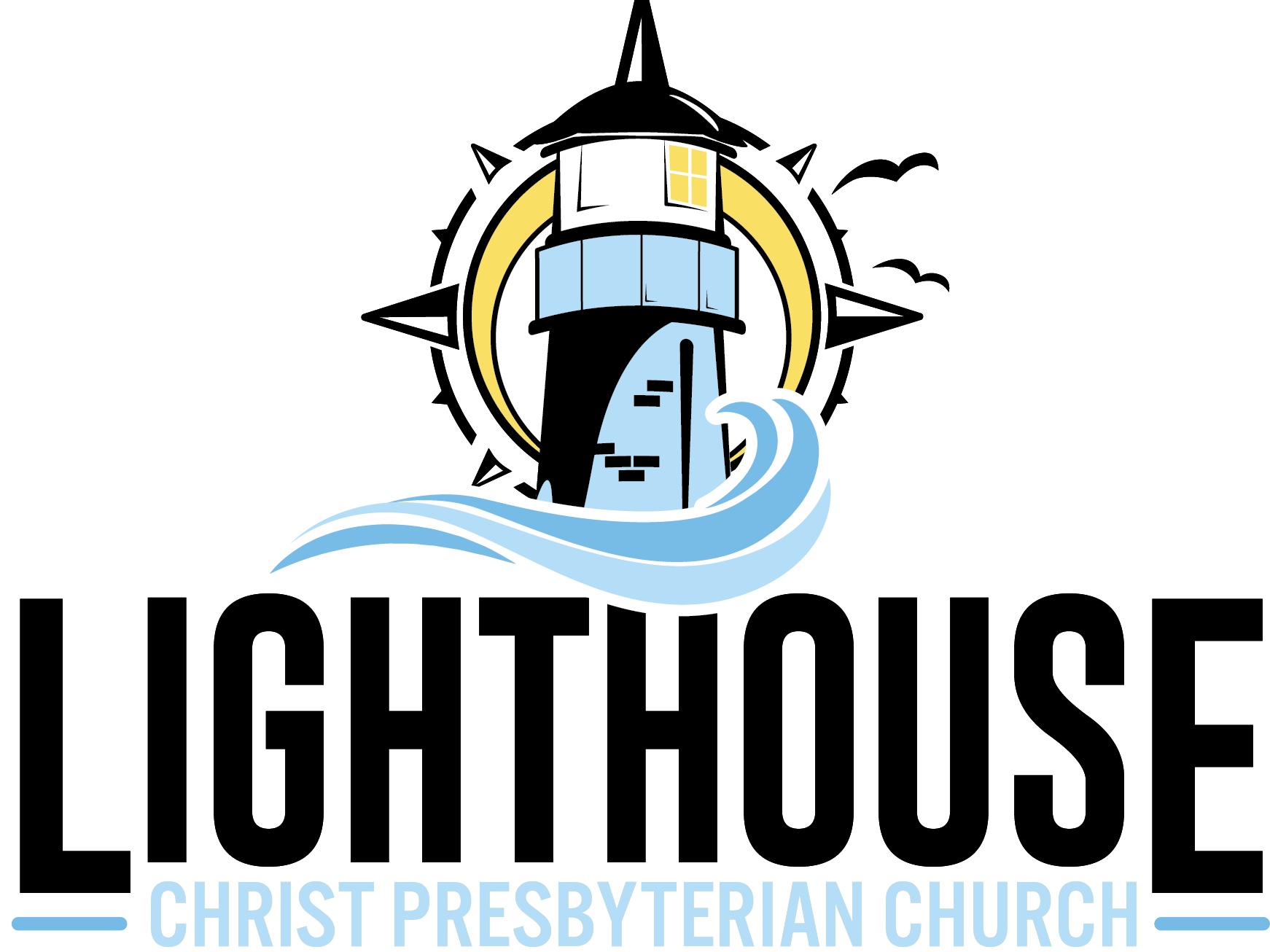 A Christ-centered family called to witness, serve, and love the worldAdventures in the Arts Student Media Consent and Release Form Please print. One form per child. Throughout the school year, students may be highlighted in efforts to promote Lighthouse CPC activities and achievements. For example, students may appear in our weekly Email Beacon Blast, in our Sunday announcements, or on our website, lighthouseormond.com, and other types of media.I, as the parent or guardian of _______________________________________________, 
hereby give	 prohibit 		Lighthouse CPC and its employees, representatives, and authorized media organizations permission to print, photograph, and record my child for use in audio, video, film, or any other electronic, digital and printed media. a. This is with the understanding that neither Lighthouse CPC nor its representatives will reproduce said photograph, interview, or likeness for any commercial value or receive monetary gain for use of any reproduction/broadcast of said photograph or likeness. I am also fully aware that I will not receive monetary compensation for my child’s participation. b. I further release and relieve Lighthouse CPC, its governing board, employees, and other representatives from any liabilities, known or unknown, arising out of the use of this material. I certify that I have read the Media Consent and Release Liability statement and fully understand its terms and conditions. **Please understand that failure to return this release form within ten (10) school days from the date of distribution will constitute approval of the above requests. **Name of child 	Grade	Address 	City, State, Zip	Signature of parent or guardian	Date 	Phone Number 	Reverend Dr. Michael Foley, Interim PastorSuzan Howes, Adventures in the Arts Coordinator